2. RAZREDNI PANO 4. RAZREDASVETLO TEMNI BARVNI KONTRAST, TIHOŽITJE…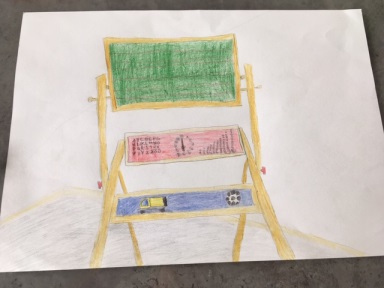 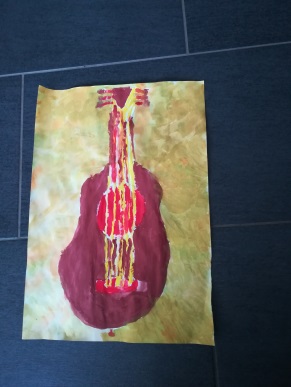 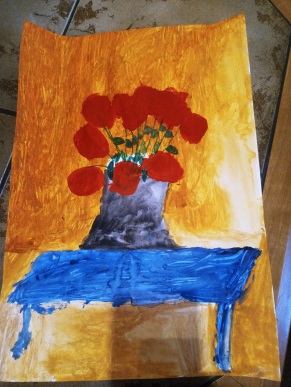 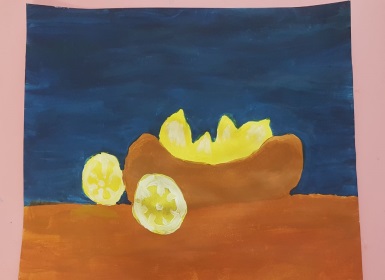 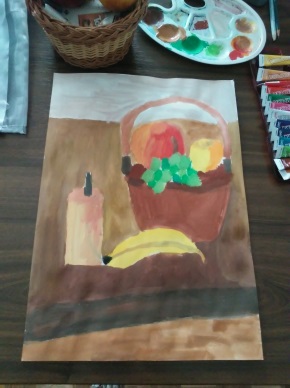 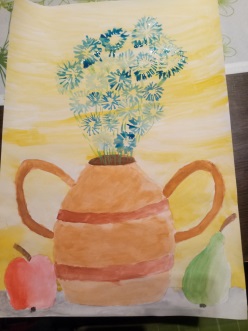 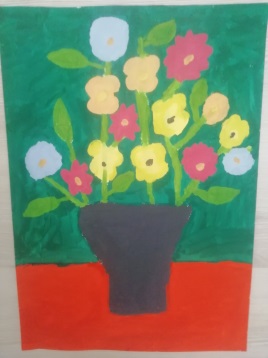 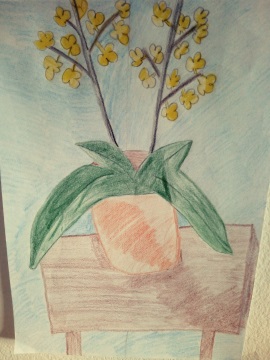 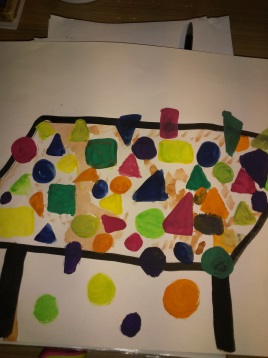 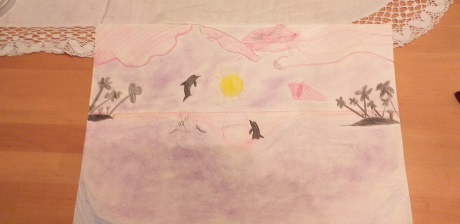 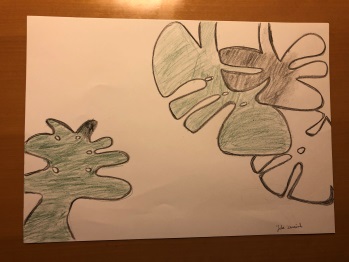 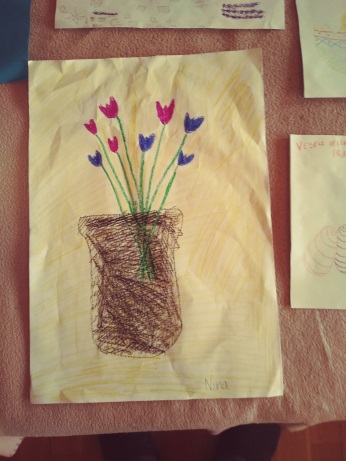 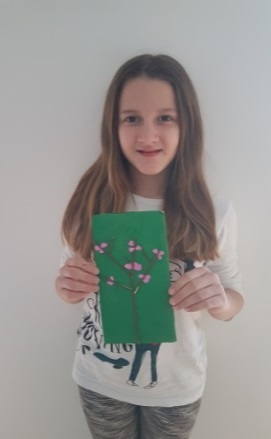 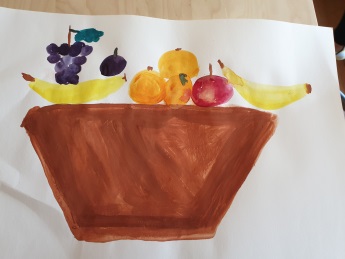 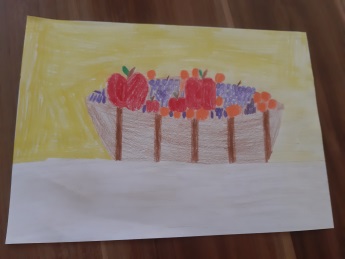 